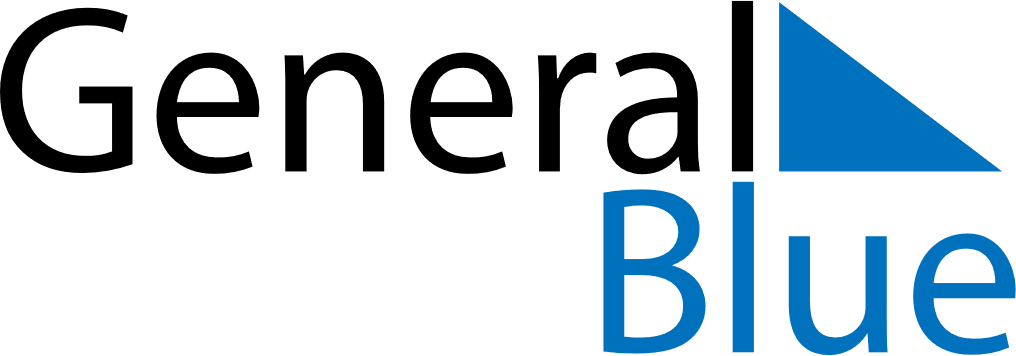 February 2021February 2021February 2021DenmarkDenmarkSundayMondayTuesdayWednesdayThursdayFridaySaturday1234567891011121314151617181920Fastelavn2122232425262728